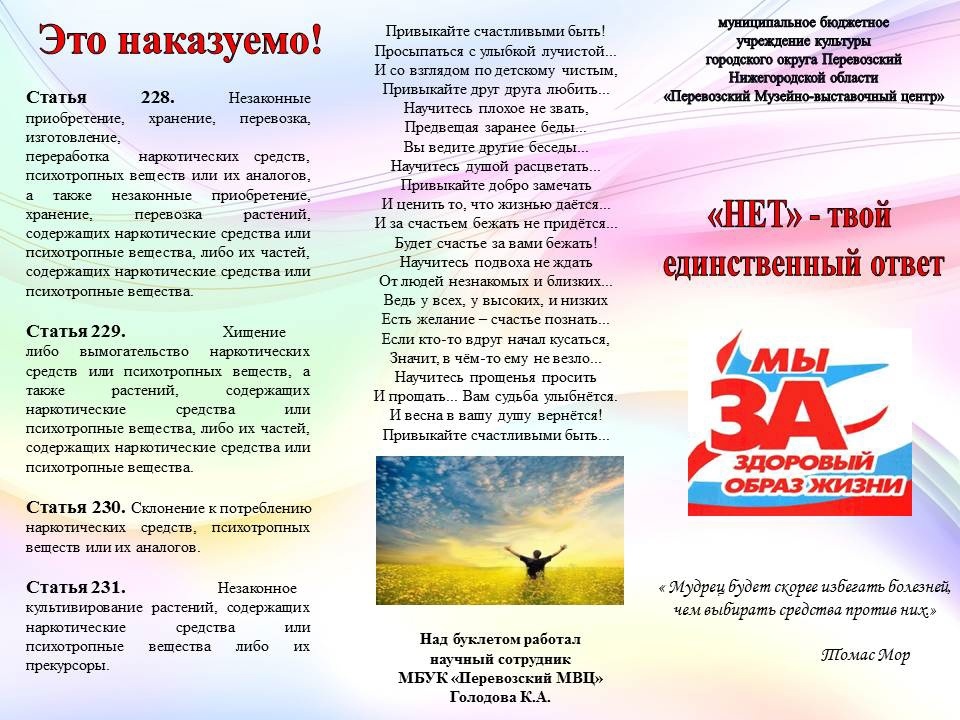 План 
              основных мероприятий в рамках месячника антинаркотической          направленности и популяризации здорового образа жизни 
        с 26 мая  по 26  июня 2023 года.№ п/пДата и время проведенияНаименование мероприятияМесто проведенияОтветственный1с 26.05Размещение информации о проведении месячника на сайтах, группах соц. сетях администрации Котлубанского с/п и ДК
https://ok.ru/group/70000001879328 (одн. ДК)https://ok.ru/group/70000001880096 (одн. адм)https://vk.com/public217319823 (вк.ДК)https://vk.com/public217321834 (ВК. адм)на сайте администрации Котлубанского сельского поселения mo-kotluban.ru ;https://dk-kotluban.ru/category/novosti/ Толмачева Ю.А.2с 26.05-
01.06Конкурс детских  рисунков
« Дети за ЗОЖ»ДКТолмачева Ю.А.301.0610:00Веселые стартыДК  в/ частьЛюбенко Г.В.402.0610:00-Познавательная беседа «Вредные привычки, забирающие здоровье»
-Игровая программа «Ох уж эти вредные привычки»ДК  зрит.залПлощадь ДКУскова И.А.505.06.
10:00Видеочас 
« Осколки разбитой юности»ДК зрит.залТолмачева Ю.А.606.06
10:00Познавательно - игровая программа 
« Спорт для устойчивых»ДК площадьЛюбенко Г.В.
 Ускова И.А.708.0619:00Соревнование по волейболу
«Молодежь против наркотиков»Спортивная площадкаСевостьянов А.А.
Шиповалов А.А.813.0611:00Уличная акция  по распространению информационных листовок
 «Наш выбор – здоровье» 
Площадь, остановкиУскова И.А., волонтеры914.06
10:00            День здоровьяМарафон здоровья для детей по станциям «Дети за ЗОЖ!»ДК Ускова И.А.
 Любенко Г.В.1016.06
10:00Акция «Здоровое дыхание»ДК площадьДавиденко Н.Г.1119.06
10:00Тематическая беседа
« Цени свою жизнь»ДК  зрит.залУскова И.А.1220.06
19:00Творческая площадка по здоровому образу жизни «Мечтай, твори, действуй»Спортивное полеВсе сотрудники ДК1321.0610:00Конкурс рисунков
« Мы за здоровые краски жизни»
ДК Любенко Г.В.
Толмачева Ю.А.1423.06
10:00Игровая квест-программа по ЗОЖ «В мире многоинтересного, нужного, полезного»ДК Давиденко Н.Г.
Ускова И.А.1526.06
10:00Спортивная программа 
«Полный вперед» по ЗОЖ,
посвященная Международному дню борьбы с наркоманиейДК площадьЛюбенко Г.В.
Толмачева Ю.А.
Ускова И.А.